P-ISSN: ____ ; E-ISSN: ____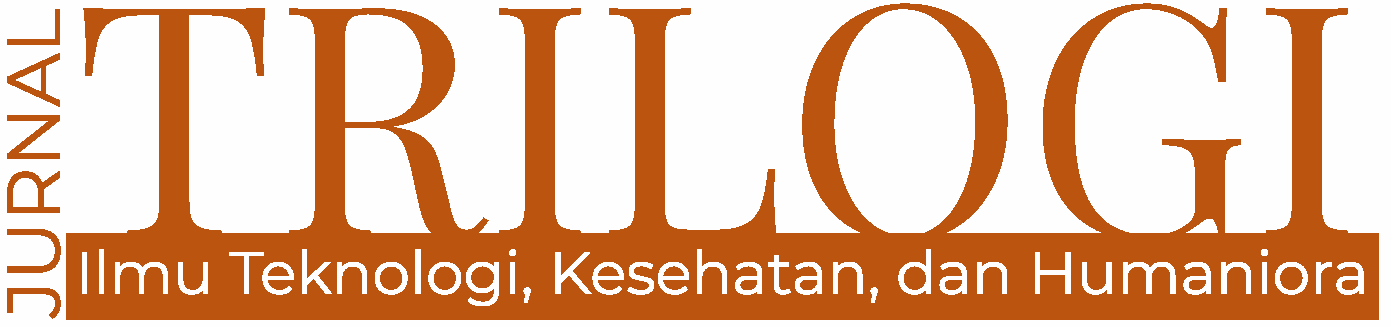 TRILOGI, 1(1), Januari-April 2020 (1-24)@2020 Lembaga Penerbitan, Penelitian, dan Pengabdian kepada Masyarakat (LP3M)Universitas Nurul Jadid Paiton ProbolinggoDOI: https://doi.org/PENINGKATAN USAHA KELOMPOK NELAYAN DI UMKM RUSAMIN DENGAN IMS (INTEGRATED MANAGEMENT SYSTEM) BERBASIS WEB CODEIGNITERThe 1st Abu TholibUniversitas Nurul Jadid, Indonesiaebuenje@gmail.comThe 2nd Ainul FurqonUniversitas Nurul Jadid, Indonesiaebutholib@gmail.comThe 3rd Taufiqur RahmanUniversitas Nurul Jadid, IndonesiaTaufiqur89@gmail.comPendahuluanDi era globalisasi seperti sekarang perkembangan sistem informasi saat ini sangat masif, banyak sistem informasi pada organisasi yang ingin mencapai tahap sistem informasi secara cepat, relevan dan akurat. sekumpulan prosedur atau tahapan yang terdiri atas komponen atau elemen yang saling berhubungan untuk mencapai tujuan tertentu[1]. Teknologi informasi dan komunikasi sekarang ini sangat diperlukan bagi setiap perusahaan ataupun instansi. Untuk mengolah informasi dibutuhkan teknologi yang tepat, karena informasi mempunyai nilai yang sangat berharga bagi suatu perusahaan ataupun instansi. Untuk meningkatkan kinerja, tiap bagian di perusahan ataupun instansi membutuhkan sebuah sistem yang terintegrasi agar dapat berbagi informasi antar satu sama lain melalui internet. UMKM Rusamin adalah sebuah kelompok usaha kelompok yang bergerak dibidang penjualan produk UMKM hasil istri nelayan. Dalam proses penjualan, data dicatat di form penjualan kemudian diinput menggunakan aplikasi Microsoft Excel. Proses pencatatan seperti ini kurang efektif karena banyaknya jumlah buku dan pesanan yang harus diinput, sehingga sering terjadi kekeliruan dan kesalahan dalam penginputan dan pencarian data yang dapat menyita waktu dalam pembuatan laporannya. Pengelolaan data penjualan juga belum optimal karena belum adanya distribusi data ke masing-masing bagian sehingga sering terjadi ketidakcocokan data antara bagian gudang, keuangan dan EDP (Edit Data Proses). Diharapkan dengan sistem informasi ini dapat membantu dalam proses pengolahan data dan meningkatkan kinerja dari tiap bagian serta informasi yang dibutuhkan oleh setiap bagian dapat dihasilkan secara cepat dan tepat.Website merupakan sekumpulan informasi dalam bentuk halaman web yang menyediakan berbagai macam informasi berbentuk teks, gambar, video, audio ataupun kombinasi dari semuanya dan  dapat diakses melalui internet di seluruh dunia.[2]Menurut [3] secara umum Website statis merupakan jenis website yang tidak dapat diubah isinya melainkan harus mengubah script atau syntax yang ada di dalamnya. Jenis website ini biasanya hanya digunakan oleh website company profile untuk menampilkan informasi penting dari suatu perusahaan atau organisasiSistem ini akan dirancang menggunakan framework codeigniter dengan berbasis web. Saat ini framework codeigniter menjadi salah satu framework yang banyak diminati oleh pengembang khususnya dalam membangun aplikasi web. codeigniter merupakan sebuah framework yang menggunakan bahasa pemrograman PHP tingkat tinggi, sehingga mempermudah pengembang karena bahasa yang digunakan mudah dipahami dibanding bahasa pemrograman lainnya. Salah satu kelebihan yang dimiliki framework codeigniter adalah proses pengembangan aplikasinya lebih cepat dibandingkan dengan framework lainnya serta menjadi salah satu framework serbaguna yang digunakan oleh banyak organisasi.MethodJenis penelitian yang dilakukan menggunakan data penelitian kualitatif. Yaitu penelitian yang dilakukan melalui Observasi (pengamatan) dan wawancara. Observasi akan dilakukan di UMKM Rusamin dengan memperhatikan proses administrasi Kepegawaian, Keuangan, Penjualan hingga proses rekapitulasi output administrasi Kepegawaian, Keuangan, Penjualan. Sedangkan proses wawancara dilakukan untuk lebih mengetahui alur sistem nantinya yang diinginkan sesuai dengan kebutuhan pihak UMKM Rusamin.Sumber data utama dalam penelitian kualitatif dan tindakan selebihnya adalah data tambahan seperti dokumen dan lain-lain. Sumber data yang digunakan dalam penelitian ini yaitu ada 2 macam:Sumber data primer, yaitu data yang didapat dari sumber pertama baik dari individu maupun kelompok, seperti hasil wawancara yang biasa dilakukan penelitian. Dalam penelitian ini data diperoleh dari: ketua dan anggota UMKM RusaminSumber data sekunder, yaitu data penelitian yang diperoleh dengan media pengantar, atau data yang diperoleh dari buku, jurnal, artikel dan berbagai sumber lain yang berhubungan dengan penelitian.. Result and DiscussionPada penelitian kali ini ada beberapa tahapan meliputi pengambilan data, pengelolaan data serta pengimplementasian terhadap sistem, serta menarik kesimpulan. Pada tahap pertama adalah pengambilan data dari pihak UMKM Rusamin untuk kemudian diolah sesuai dengan kebutuhan system. Setelah data sudah siap, peneliti akan melakukan proses pembuatan aplikasi serta pengadaan komunikasi secara rutin dengan pihak UMKM guna melakukan revisi. Pada tahap terakhir tim pengembang aplikasi melakukan demonstrasi hasil pembuatan aplikasi dan disaksikan oleh seluruh Ketua dan Anggota UMKM Rusamin.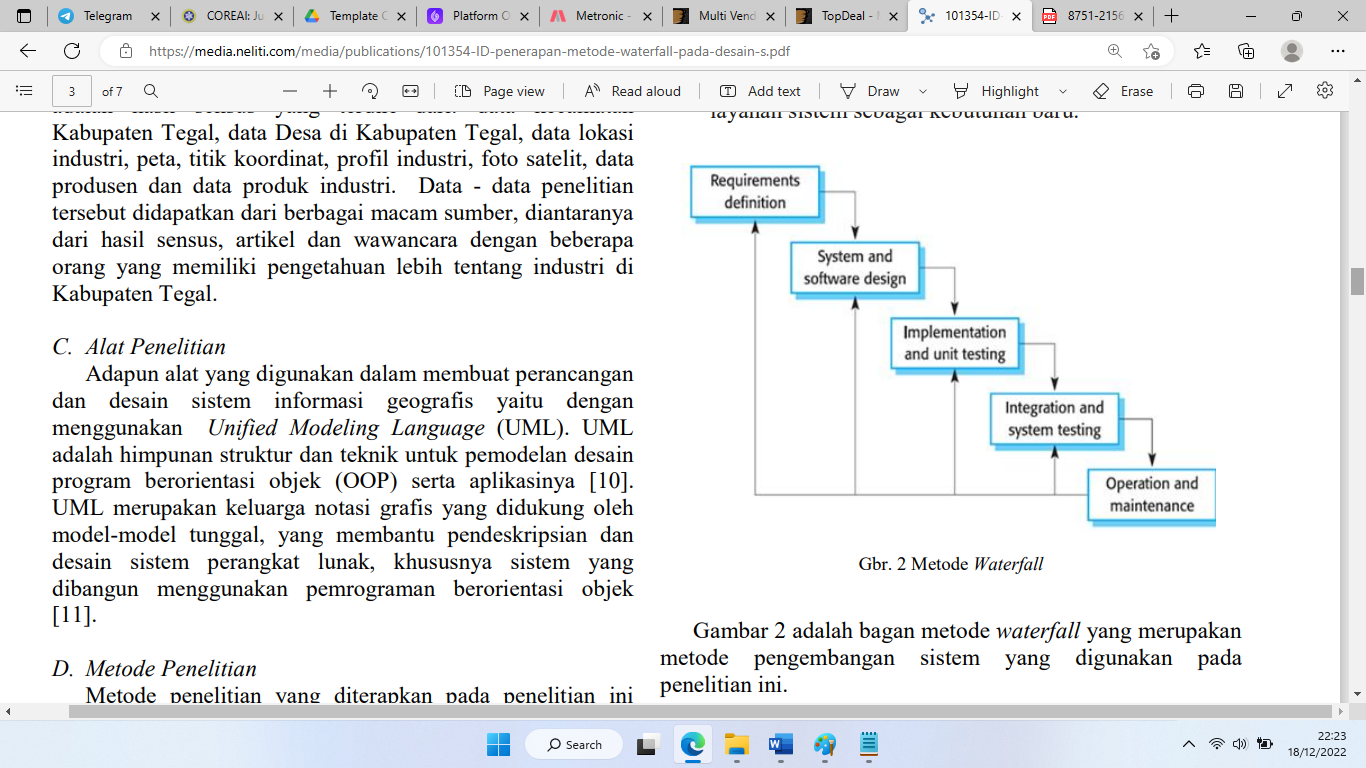 Gambar 1. Metode WaterfallMetode penelitian yang diterapkan pada penelitian ini adalah dengan pengembangan metode waterfall. Metode waterfall merupakan model pengembangan sistem informasi yang sistematik dan sekuensial[4] Metode Waterfall memiliki tahapan-tahapan sebagai berikut[5]:Requirements analysis and definition Layanan sistem, kendala, dan tujuan ditetapkan oleh hasil konsultasi dengan pengguna yang kemudian didefinisikan secara rinci dan berfungsi sebagai spesifikasi sistemSystem and software design Tahapan perancangan sistem mengalokasikan kebutuhan-kebutuhan sistem baik perangkat keras maupun perangkat lunak dengan membentuk arsitektur sistem secara keseluruhan. Perancangan perangkat lunak melibatkan identifikasi dan penggambaran abstraksi sistem dasar perangkat lunak dan hubungannya.System and software design Tahapan perancangan sistem mengalokasikan kebutuhan-kebutuhan sistem baik perangkat keras maupun perangkat lunak dengan membentuk arsitektur sistem secara keseluruhan. Perancangan perangkat lunak melibatkan identifikasi dan penggambaran abstraksi sistem dasar perangkat lunak dan hubungannya.Integration and system testing Unit-unit individu program atau program digabung dan diuji sebagai sebuah sistem lengkap untuk memastikan apakah sesuai dengan kebutuhan perangkat lunak atau tidak. Setelah pengujian, perangkat lunak dapat dikirimkan ke customerOperation and maintenance Biasanya (walaupun tidak selalu), tahapan ini merupakan tahapan yang paling panjang. Sistem dipasang dan digunakan secara nyata.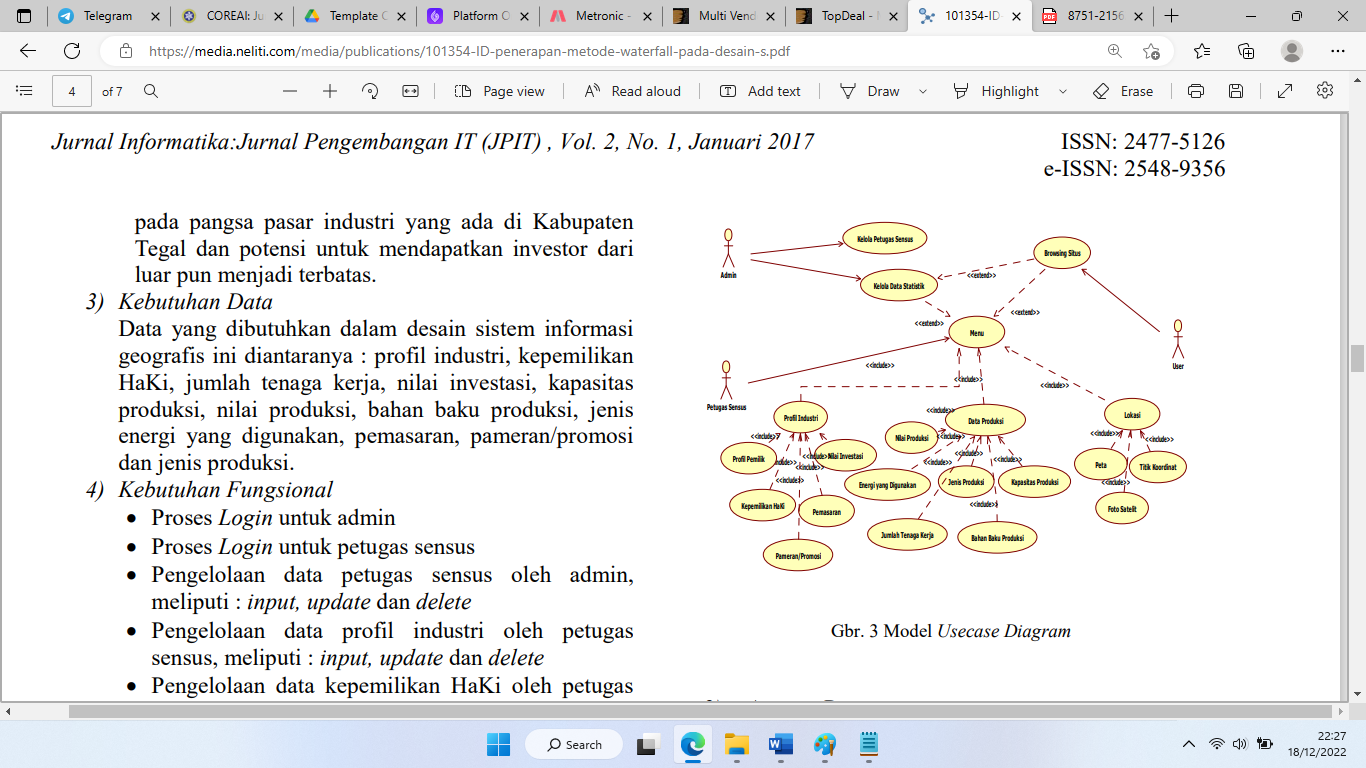 Gambar 2. Use Case AplikasiPelaku usaha kecil menengah yang dilakukan survey dalam penelitian ini adalah UMKM Rusamin yang bertempat di kecamatan dringu yang bergerak di penjualan hasil laut tersebut memiliki permasalahan yang sama, yaitu dalam hal pemasaran produk. Selama ini mereka melakukan pemasaran secara luas melalui pameran-pameran, atau masih melakukan penjualan secara offline.UMKM ini masih terkendala dalam hal promosi dan pemasaran produk, sehingga banyak pembeli yang berada diluar kota masih kurang mengetahui produk apa saja yang diproduksi. UMKM ini juga menghadapi masalah dalam pemesanan produk, pembeli yang ingin membeli produk ini harus melalui via telepon atau bertatap muka langsung. UMKM ini belum mengembangkan produknya melalui media online secara maksimal dalam memasarkan produk. Pemilik UMKM ini hanya bekerja sama dengan menyalurkan produknya ke beberapa. toko-toko, mall, koperasi dan institusi seperti Disperindag. Maka dari itu, penelitian ini kami lakukan untuk mengimplementasikan E-Commerce pada media penjualan online di UMKM Rusamin dengan jangkauan yang lebih luas dan pembeli dapat dengan mudah mencari produk makanan keripik ini dan melakukan proses pemesanan dan pembayaran bisa lewat marketplace tersebut. Hal ini juga berguna untuk membantu meningkatkan omset penjualan bisnis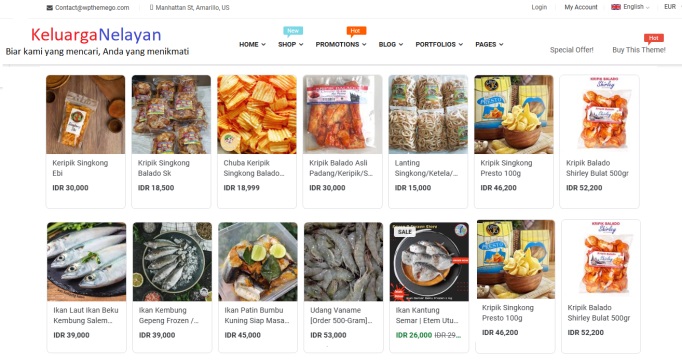 Gambar 3. Tampilan Awal WebsiteConclusionDari hasil kegiatan di atas, dapat disimpulkan beberapa poin, yaitu:Aplikasi yang dibangun mampu membantu pihak UMKM Rusamin dalam manajemen penjualan dengan lebih baikPerlu adanya penambahan fitur yang terintegrasi dengan whatsapp penjual ketika ada pelanggan yang memesan.References[1]	Ramadhani, I. A., Pengembangan Sistem Informasi Penjadwalan Mata Kuliah Berbasis Web Di Fakultas Teknik Universitas Negeri Makassar. Jurnal Pendidikan, 2018.[2]	T. Sutabri, “Sistem Informasi Manajemen Edisi Revisi,.” 2017.[3]	Abdulloh, R., “7 in 1 Pemrograman Web untuk Pemula,” Jkt. PT Elex Media Komputindo, 2018.[4]	A. Afriansyah, Analisa Dan Perancangan Aplikasi Perpustakaan Pada Politeknik Sekayu Menggunakan Pemrograman Java. 2015.[5]	Saputra, D., & Aji, “Analisis Perbandingan Performa Web Service Rest Menggunakan Framework Laravel, Django, dan Ruby on Rails Untuk Akses Data Dengan Aplikasi Mobile,” J. Bangkit Indones., 2018..AbstractThe economy of today's society is very vital for the sustainability of a nation, in the midst of a nation that has an abundance of natural resources it is very important, therefore we as a society should not only look for jobs, but we must also be able to create jobs through entrepreneurship. so that mistakes and errors often occur in inputting and searching data which can take time in preparing the report. Management of sales data is also not optimal because there is no distribution of data to each section so that data incompatibility often occurs between warehouse sections. The conclusion of this study is to produce an application using the web-based Codeigniter Framework at Rusamin SMEs.Keywords: Fishermen Group; Rusamin’s UMKM; Integrated management systemAbstrakPerekonomian masyarakat saat ini sangat vital bagi keberlangsungan sebuah bangsa, ditengah bangsa yang berlimpah sumber daya alam sangat penting , oleh karena itu kita sebagai masyarakat jangan hanya mencari pekerjaan, akan tetapi kita juga harus mampu menciptakan lapangan pekerjaan dengan berwirausaha.  sehingga sering terjadi kekeliruan dan kesalahan dalam penginputan dan pencarian data yang dapat menyita waktu dalam pembuatan laporannya. Pengelolaan data penjualan juga belum optimal karena belum adanya distribusi data ke masing-masing bagian sehingga sering terjadi ketidakcocokan data antara bagian gudang. Kesimpulan pada penelitian ini menghasilkan aplikasi menggunakan Framework Codeigniter dengan berbasis web di UMKM Rusamin.Katakunci: Kelompok Nelayan; Umkm Rusamin; Integrated management systemKETERANGANJUNIJULIAGUSTUSPengumpulan	danpengolahan dataPembuatan aplikasiUji coba aplikasi